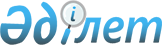 Лебяжі ауданы Лебяжі ауылдық округіне қарасты Аққу ауылының көше атауларын бекіту туралыПавлодар облысы Лебяжі ауданы Лебяжі ауылдық округ әкім міндетің атқарушысының 2011 жылғы 24 қазандағы N 03 шешімі. Павлодар облысы Лебяжі аудандық Әділет басқармасында 2011 жылғы 03 қарашада N 12-9-143 тіркелді

      Қазақстан Республикасының 1993 жылғы 8 желтоқсандағы "Қазақстан  Республикасының әкімшілік - аумақтық құрылысы туралы" Заңының 14-бабының 4-тармақшасына, Қазақстан Республикасының 2001 жылғы 23 қаңтардағы "Қазақстан Республикасының жергілікті мемлекеттік басқару және өзін-өзі басқару туралы" Заңының 35-бабының 2-тармағына, 2011 жылғы 9 қыркүйектегі Аққу ауылының тұрғындары жиынының хаттамасына сәйкес, ШЕШІМ ҚАБЫЛДАЙМЫН:



      1. Лебяжі ауданы Лебяжі ауылдық округіне қарасты Аққу ауылының көше атаулары қосымшаға сәйкес бекітілсін.



      2. Осы шешім алғаш рет ресми жарияланғаннан кейін күнтізбелік он күн өткен соң қолданысқа енгізіледі.



      3. Осы шешімнің орындалуын бақылау өзіме қалдырамын.      Лебяжі ауылдық

      округінің әкімінің м.а.                    М. Джапарова

Лебяжі ауданы Лебяжі ауылдық

округі әкімінің 2011 жылғы 

24 қазандағы N 3 шешіміне  

қосымша           
					© 2012. Қазақстан Республикасы Әділет министрлігінің «Қазақстан Республикасының Заңнама және құқықтық ақпарат институты» ШЖҚ РМК
				Лебяжі ауылдық округі
Аққу ауылы
1Абай көшесі2Амангелді көшесі3Баймағанбетов көшесі4Береговая көшесі5Всеволода Иванова көшесі6Гагарин көшесі7Жамбыл көшесі8Иса Байзақов көшесі9Космонавтов көшесі10Киров көшесі11Қабдыжаппар Есімов көшесі12Мелиораторов көшесі13Новая көшесі14Пушкин көшесі15Степная көшесі16Серік Хамзин көшесі17Тәңірберген Шарапиденов көшесі1830 лет Целины көшесі19Ташимов көшесі20Шоқан Уәлиханов көшесі21Шайман Қадырбаев көшесі22Южная көшесі23Энтузиастов көшесі24Ыдырысханов көшесі25Гагарин бұрылысы